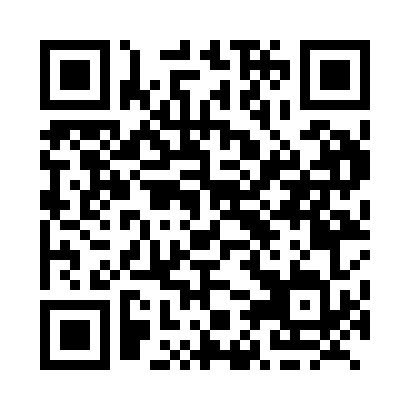 Prayer times for Taghum, British Columbia, CanadaMon 1 Jul 2024 - Wed 31 Jul 2024High Latitude Method: Angle Based RulePrayer Calculation Method: Islamic Society of North AmericaAsar Calculation Method: HanafiPrayer times provided by https://www.salahtimes.comDateDayFajrSunriseDhuhrAsrMaghribIsha1Mon2:514:4812:546:258:5910:562Tue2:514:4812:546:258:5910:563Wed2:514:4912:546:258:5910:564Thu2:524:5012:546:258:5810:565Fri2:524:5112:546:258:5810:566Sat2:534:5112:546:248:5710:567Sun2:534:5212:556:248:5710:568Mon2:544:5312:556:248:5610:559Tue2:544:5412:556:248:5510:5510Wed2:554:5512:556:238:5510:5511Thu2:564:5612:556:238:5410:5412Fri2:564:5712:556:238:5310:5413Sat2:574:5812:556:228:5210:5414Sun2:574:5912:566:228:5110:5315Mon2:585:0012:566:218:5010:5316Tue2:585:0112:566:218:4910:5217Wed2:595:0312:566:208:4810:5218Thu3:005:0412:566:208:4710:5219Fri3:005:0512:566:198:4610:5120Sat3:015:0612:566:198:4510:5021Sun3:025:0712:566:188:4410:5022Mon3:025:0912:566:178:4310:4923Tue3:045:1012:566:178:4210:4624Wed3:075:1112:566:168:4010:4425Thu3:095:1212:566:158:3910:4226Fri3:115:1412:566:148:3810:3927Sat3:145:1512:566:148:3610:3728Sun3:165:1612:566:138:3510:3529Mon3:195:1812:566:128:3410:3230Tue3:215:1912:566:118:3210:3031Wed3:235:2012:566:108:3110:27